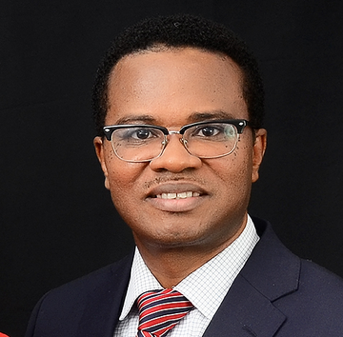 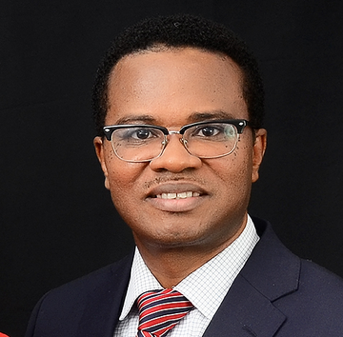 PROFESSOR RICHARD ODAME PHILLIPS   Curriculum Vitae PERSONAL INFORMATION----------------------------------------------------------------------------------DATE OF BIRTH:		17th March 1966MARITAL STATUS:	Married with two childrenNATIONALITY:		GhanaianADDRESS:			Department of Medicine, School of Medicine and Dentistry (SMD), Kwame Nkrumah University of Science and Technology (KNUST), Kumasi, GhanaAddress (Private):	P. O. Box AY77, Asuoyeboah, 				Kumasi, GhanaDigital Address		AG-0667-4186Post Code			AG0667Mobile Cell:  		+233 209140451, +233 244488555Email:			rodamephillips@gmail.com, rophilips.chs@knust.edu.gh, rop@africaonline.com.ghphillips@kccr.deResearchgate : 	https://www.researchgate.net/profile/Richard_Phillips8Orcid ID: 			orcid.org/0000-0001-8992-02221a ACADEMIC QUALIFICATIONS (EDUCATION):Fellow of Ghana College of Physicians (FGCP), Ghana Postgraduate Medical College, December 2013Fellow of West African College of Physicians (FWACP), West African Postgraduate Medical College, October 2008Member of West African College of Physicians (MWACP) West African Postgraduate Medical College, October 2006Doctor of Philosophy (PhD), University of London, St George’s University of London, March 2002 to August 2005Bachelor of Medicine & Surgery (MB ChB), Kwame Nkrumah University of Science and Technology, Nov 1993Bachelor of Science (BSc Human Biology) Kwame Nkrumah University of Science and Technology, 1990General Certificate of Education (West Africa): Advanced Level, Achimota School, Accra, Ghana, 1986.  General Certificate of Education (West Africa): Ordinary Level, Achimota School, Ghana. 1984UNIVERSITY APPOINTMENTS AND POSITIONS HELDScientific Director, Kumasi Centre for Collaborative Research (KCCR), KNUST, Kumasi 	November 2017 to dateProfessor, Department of Medicine, School of Medicine & Dentistry, Kwame Nkrumah University of Science and Technology, August 2020 to date Associate Professor, Department of Medicine, School of Medical Sciences, Kwame Nkrumah University of Science and Technology, August 2016 to 2019 Invited Lecturer on Diploma in Tropical Medicine and Hygiene Course (DTM&H), London School of Hygiene & Tropical Medicine, London UK 2015-2020Faculty member, Faculty of Health Sciences, University of Catolonia, Spain,  August 2017, 2018Supervisor, Diploma in Project Design and Management, Ghana College of Physicians and Surgeons, Ghana 2019 to dateModerator of Programme, BSc Physician Assistantship & BSc Nursing Princefield University College, an Affiliate of KNUST, Ho, 2018-2020Moderator of Programme, BSc Physician Assistantship, Radford University College, an Affiliate of KNUST 	2018-dateAcademic Coordinator, Department of Medicine, School of Medical Sciences, Kwame Nkrumah University of Science and Technology October 2014 to 2018 Research Group Leader for Skin NTDs, TB,  Hepatitis,  & -HIV research, at Department of Medicine, SMD & KCCR, KNUST, 2005 to dateAdmissions Committee Member: School of Medical Sciences  2011 to dateFellow of the Clinical Students Hostel, School of Medical Sciences, Kwame Nkrumah University of Science and Technology, Kumasi  2013 to dateEducation Committee Member: School of Medical Sciences, Kwame Nkrumah University of Science and Technology, Kumasi. September 2011- August 2013,  October 2016 to 2017School Board Member: School of Medicine and Dentistry, Kwame Nkrumah University of Science and Technology, Kumasi. September 2011- August 2013, October 2016 to dateCollege Board Member, College of Health Sciences, Kwame Nkrumah University of Science and Technology, Kumasi,  November 2017- to dateCollege Management Committee Member, College of Health Science, Kwame Nkrumah University of Science and Technology, Kumasi. November 2018- to dateSenior lecturer,  Department of Medicine, School of Medical Sciences, Kwame Nkrumah University of Science and Technology October 2010 - 2015 Research Fellow,  Institute of Infection and Immunity, St George’s University of London, London UK,  September 2013-August 2014.Research Fellow: Department of Medicine, School of Medical Sciences, Kwame Nkrumah University of Science and Technology, April 2007- September 2010Examinations Officer: Department of Medicine, Kwame Nkrumah University of Science and Technology, Kumasi, July 2007- September 2011Coordinator of Clinical Programme: School of Medical Sciences, Kwame Nkrumah University of Science and Technology, Kumasi, September 2011- August 2013Clinical Examinations Officer: School of Medical Sciences, Kwame Nkrumah University of Science and Technology, Kumasi. September 2011- August 2013Education Committee Member: School of Medical Sciences, Kwame Nkrumah University of Science and Technology, Kumasi. September 2011- August 2013:School Board Member: School of Medical Sciences, Kwame Nkrumah University of Science and Technology, Kumasi. September 2011- August 20132b SUPERVISION OF STUDENT PROJECTSSUPERVISION OF DIPLOMA IN PROJECT DESIGNSupervisor for the Diploma in Project Design and Management (DPDM) Course. Distance Learning Programme. A Collaboration between Liverpool School of Tropical Medicine (LSTM), School of Medical Sciences (SMS) and Komfo Anokye Teaching Hospital (KATH)  (2011/2012)	 Dr Yasmine Hardy (2011/2012)	 Mr Isaac Nuako (2019)		 Dr Charlotte OseiSUPERVISION OF MASTER OF PHILOSOPHYMASTER OF PHILOSOPHY (GRADUATED)Co-Supervisor of MPhil Kwabena Adjei Asante University of Liverpool UK Co-Supervision of MPhil thesis of Mabel Sarpong-Duah Department of Molecular Medicine SMS KNUST Co-Supervision of MPhil thesis of Aloysius Dzibordzi Loglo Department of Molecular Medicine SMS KNUST Co-Supervision of MPhil thesis for Miss Bernadette Agbavor Department of Molecular Medicine Co-Supervision of MPhil thesis for Miss Francisca Sarpong Department of Biochemistry SMS KNUST Co-Supervision of MPhil thesis for Miss Abigail Agbanyo, Department of Microbiology MASTER OF PHILOSOPHY (IN TRAINING)Co-Supervision of MPhil thesis for Mr Minadzi Difery, Department of Molecular Medicine Co-Supervision of MPhil thesis for Mr Wilfred Aniagyei, Department of Molecular Medicine Co-Supervision of MPhil thesis for Ms Venus Nana Boakyewaa Frimpong Department of Molecular Medicine Co-Supervision of MPhil thesis for Ms Rejoice Arthur Department of Biological Sciences SUPERVISION OF DOCTOR OF PHILOSOPHYDOCTOR OF PHILOSOPHY (GRADUATED)Co-Supervision of PhD thesis of Mr Michael Frimpong, in the Department of Molecular Medicine, SMS, KNUST. March 201 5Programme: ImmunologyAwarded:  2015Current status: Post-Doctoral Scientist, KCCR KNUST, EDCTP Research FellowCo-Supervision of PhD thesis of Fred Stephen Sarfo, Department of Microbiology, KNUSTProgramme: Clinical MicrobiologyAwarded:  2014Current status: Senior Lecturer , Department of Medicine, School of Medicine and Dentistry, KNUSTCo-Supervision of PhD thesis of Mr Daniel Antwi-Berko at Department of Molecular Medicine) Programme: ImmunologyAwarded:  2017Current status: Lecturer, UNER , SunyaniCo-Supervision of PhD thesis of Mrs Dorcas Adinku Owusu, Department of Molecular Medicine Programme: ImmunologyAwarded:  2019Current status: Lecturer, Garden City University, KumasiPost doctoral Scientist KCCR, KNUSTDOCTOR OF PHILOSOPHY (IN TRAINING)Co-Supervision of PhD thesis of Ms Bernadette Agbavor, in the Department of Theoretical and Applied Sciences, KNUST Co-Supervision of PhD thesis of Ms Nancy Ackam, in the Department of Theoretical and Applied Sciences, KNUSTCo-Supervision of PhD thesis of Mr Jonathan Kofi Adjei, in the Department of Molecular Medicine, SMD, KNUST Co-Supervision of PhD thesis of Mr Richmond Yeboah, in the Department of Theoretical and Applied Sciences, KNUSTCo-Supervision of PhD thesis of Mr Aloysius Loglo, in the Department of Biological Sciences, University of Surrey, UK Co-Supervision of PhD thesis of Dr. Justice Boakye-Appiah, in the Department of infection and immunity, St George’s University of London, UK 2c. OTHER PROFESSIONAL RELATED EXPERIENCE (ROLES)CLINICAL ROLESHonorary Consultant in Infectious Diseases, Department of Medicine, Komfo Anokye Teaching Hospital, Kumas,i September 2016 to dateClinical Team Leader, Department of Medicine, Komfo Anokye Teaching Hospital, Kumasi 2014 to 2017Head, Infectious Disease Unit, Department of Medicine, Komfo Anokye Teaching Hospital, Kumasi 2014 to 2017Head, Highly Infectious Disease Isolation Unit (HIIU), Komfo Anokye Teaching Hospital, Kumasi, December 2016 to 2017Senior Specialist in Medicine, Komfo Anokye Teaching Hospital, Kumasi October 2008 to August 2016Physician Specialist, Komfo Anokye Teaching Hospital, Kumasi October 2006-2008Senior Medical Officer/Resident, Department of Medicine KATH March 1997-February 2002Medical Officer, Department of Medicine, KATH, March, 1997–Feb 1998House Officer in Obstetrics and Gynaecology, KATH  Feb 1996-July 1996 House Officer in Child Health, KATH, August 1996 –Feb 1999House Officer in Surgery, KATH. August 1995-Jan 1996House Officer, Department of Medicine, KATH. Feb 1995-July 1995MEMBERSHIP OF PROFESSIONAL BODIESMember, Ghana Medical Association (GMA), 1995 to dateMember, American Society of Tropical Medicine and Hygiene, 2018 to dateMEDICAL LICENSURERepublic of Ghana, Ghana Medical and Dental Council (MDC), #MDC/RN/03502EDITORIAL ROLEDeputy Editor for PLOS Neglected Tropical Disease 2019 to dateAssociate Editor for PLOS Neglected Tropical Disease 2009 to dateAd Hoc Manuscript Reviewer for:PLOS Neglected Tropical Disease 2009 to datePLOS One 2009 to dateAmerican Journal of Tropical Medicine and Hygiene 2007 to dateThe Medical Journal of Australia 2007 to dateEcoHealth Journal 2013 to dateTropical Doctor 2014 to dateGhana Medical Journal 2020 to dateREVIEWER ROLEGRANT REVIEWER ROLEThe Wellcome Trust, London UK 2018African Research Network for Neglected Tropical Diseases (ARNTD) small grants programme  2017 to dateKNUST Research Fund (KREF) – 2016, 2019Africa Research Excellence Fund (AREF) Research Development Fellowship 2015 to dateThe European & Developing Countries Clinical Trials Partnership (EDCTP) capacity development programme  2015AWARDS, HONOURS AND FELLOWSHIPSRESEARCH GRANTSPEER REVIEWED PUBLICATIONSAdankwah, E., Nausch, N., Minadzi, D., Abass, M.K., Franken, K.L.M.C., Ottenhoff, T.H.M., Mayatepek, E., Phillips, R.O., Jacobsen, M.Interleukin-6 and Mycobacterium tuberculosis dormancy antigens improve diagnosis of tuberculosis(2021) Journal of Infection, 82 (2), pp. 245-252. DOI: 10.1016/j.jinf.2020.11.032Sylverken, A.A., El-Duah, P., Owusu, M., Schneider, J., Yeboah, R., Ayisi-Boateng, N.K., Gorman, R., Adu, E., Kwarteng, A., Frimpong, M., Binger, T., Aryeetey, S., Asamoah, J.A., Amoako, Y.A., Amuasi, J.H., Beheim-Schwarzbach, J., Owusu-Dabo, E., Adu-Sarkodie, Y., Obiri-Danso, K., Corman, V.M., Drosten, C., Phillips, R. Transmission of SARS-CoV-2 in northern Ghana: insights from whole-genome sequencing(2021) Archives of Virology, . DOI: 10.1007/s00705-021-04986-3Ayisi-Boateng, N.K., Owusu, M., Tawiah, P., Ampah, B.A., Sylverken, A.A., Wusu-Ansah, O.K., Sarfo, F.S., Phillips, R.O. Profile and outcomes of hospitalized patients with COVID-19 at a tertiary institution hospital in Ghana(2020) Ghana Medical Journal, 54 (4), pp. 39-45. DOI: 10.4314/GMJ.V54I4S.7Frimpong, M., Amoako, Y.A., Anim, K.B., Ahor, H.S., Yeboah, R., Arthur, J., Dakorah, J.S., Gborgblovor, D., Akrofi, S., Sekyi-Djan, P., Owusu, M., Sylverken, A.A., Binger, T., Phillips, R.O.Diagnostics for COVID-19: A case for field-deployable, rapid molecular tests for community surveillance(2020) Ghana Medical Journal, 54 (4), pp. 71-76. DOI: 10.4314/GMJ.V54I4S.11Amoako YA, Loglo AD, Frimpong M, Agbavor B, Abass MK, Amofa G, Ofori E,Ampadu E, Asiedu K, Stienstra Y, Wansbrough-Jones M, van der Werf T, PhillipsRO. Co-infection of HIV in patients with Buruli ulcer disease in Central Ghana.BMC Infect Dis. 2021 Apr 8;21(1):331. doi: 10.1186/s12879-021-06009-7. PMID:33832460.Adankwah E, Arthur RA, Minadzi D, Owusu DO, Phillips RO, Jacobsen M. Immuneresponse against TB and non-tuberculous mycobacterial pulmonary disease. Int JTuberc Lung Dis. 2021 Mar 1;25(3):234-236. doi: 10.5588/ijtld.20.0678. PMID:33688814.Simpson H, Tabah EN, Phillips RO, Frimpong M, Maman I, Ampadu E, Timothy J,Saunderson P, Pullan RL, Cano J. Mapping suitability for Buruli ulcer at finespatial scales across Africa: A modelling study. PLoS Negl Trop Dis. 2021 Mar3;15(3):e0009157. doi: 10.1371/journal.pntd.0009157. PMID: 33657104; PMCID:PMC7959670.Frimpong M, Kyei-Tuffuor L, Fondjo LA, Ahor HS, Adjei-Kusi P, Maiga-AscofareO, Phillips RO. Evaluation of a real-time recombinase polymerase amplificationassay for rapid detection of Schistosoma haematobium infection in resource-limited setting. Acta Trop. 2021 Apr;216:105847. doi:10.1016/j.actatropica.2021.105847. Epub 2021 Jan 23. PMID: 33497617.Amoako YA, Phillips RO, Arthur J, Abugri MA, Akowuah E, Amoako KO, Marfo BA,Frimpong M, van der Werf T, Ravensbergen SJ, Stienstra Y. A scabies outbreak inthe North East Region of Ghana: The necessity for prompt intervention. PLoS NeglTrop Dis. 2020 Dec 22;14(12):e0008902. doi: 10.1371/journal.pntd.0008902. PMID:33351803; PMCID: PMC7787682.Owusu M, Sylverken AA, Ankrah ST, El-Duah P, Ayisi-Boateng NK, Yeboah R,Gorman R, Asamoah J, Binger T, Acheampong G, Bekoe FA, Ohene SA, Larsen-ReindorfR, Awuah AA, Amuasi J, Owusu-Dabo E, Adu-Sarkodie Y, Phillips RO.Epidemiological profile of SARS-CoV-2 among selected regions in Ghana: A cross-sectional retrospective study. PLoS One. 2020 Dec 10;15(12):e0243711. doi:10.1371/journal.pone.0243711. PMID: 33301533; PMCID: PMC7728229.Adankwah E, Nausch N, Minadzi D, Abass MK, Franken KLMC, Ottenhoff THM,Mayatepek E, Phillips RO, Jacobsen M. Interleukin-6 and Mycobacteriumtuberculosis dormancy antigens improve diagnosis of tuberculosis. J Infect. 2021Feb;82(2):245-252. doi: 10.1016/j.jinf.2020.11.032. Epub 2020 Dec 2. PMID:33278400.Mabey D, Agler E, Amuasi JH, Hernandez L, Hollingsworth TD, Hotez PJ, LammiePJ, Malecela MN, Matendechero SH, Ottesen E, Phillips RO, Reeder JC, SzwarcwaldCL, Shott JP, Solomon AW, Steer A, Swaminathan S. Towards a comprehensiveresearch and development plan to support the control, elimination anderadication of neglected tropical diseases. Trans R Soc Trop Med Hyg. 2021 Jan28;115(2):196-199. doi: 10.1093/trstmh/traa114. PMID: 33179054; PMCID:PMC7842110.Collinson S, Frimpong VNB, Agbavor B, Montgomery B, Oppong M, Frimpong M,Amoako YA, Marks M, Phillips RO. Barriers to Buruli ulcer treatment completion in the Ashanti and Central Regions, Ghana. PLoS Negl Trop Dis. 2020 May26;14(5):e0008369. doi:10.1371/journal.pntd.0008369. PMID: 32453800; PMCID:PMC7274448.Van Der Werf TS, Barogui YT, Converse PJ, Phillips RO, Stienstra Y. Pharmacologic management of Mycobacterium ulcerans infection. Expert Rev Clin Pharmacol. 2020 Apr;13(4):391-401. doi: 10.1080/17512433.2020.1752663. Epub2020 Apr 20. PMID: 32310683.Di Cristanziano V, Weimer K, Böttcher S, Sarfo FS, Dompreh A, Cesar LG, Knops E, Heger E, Wirtz M, Kaiser R, Norman B, Phillips RO, Feldt T, Eberhardt KA.Molecular Characterization and Clinical Description of Non-Polio Enteroviruses Detected in Stool Samples from HIV-Positive and HIV-Negative Adults in Ghana.Viruses. 2020 Feb 16;12(2):221.Neary M, Olagunju A, Sarfo F, Phillips R, Moss D, Owen A, Chadwick D. Do genetic variations in proximal tubule transporters influence tenofovir-induced renal dysfunction? An exploratory study in a Ghanaian population. Journal of Antimicrobial Chemotherapy. 2020 Feb 14.Villa G, Abdullahi A, Owusu D, Smith C, Azumah M, Sayeed L, Austin H, Awuah D, Beloukas A, Chadwick D, Phillips R. Determining virological suppression and resuppression by point-of-care viral load testing in a HIV care setting in sub-Saharan Africa. EClinicalMedicine. 2020 Jan 1;18:100231Phillips RO, Robert J, Abass KM, Thompson W, Sarfo FS, Wilson T, Sarpong G, Gateau T, Chauty A, Omollo R, Ochieng Otieno M, Egondi TW, Ampadu EO, Agossadou D, Marion E, Ganlonon L, Wansbrough-Jones M, Grosset J, Macdonald JM, Treadwell T, Saunderson P, Paintsil A, Lehman L, Frimpong M, Sarpong NF, Saizonou R, Tiendrebeogo A, Ohene SA, Stienstra Y, Asiedu KB, van der Werf TS; study team. Rifampicin and clarithromycin (extended release) versus rifampicin and streptomycin for limited Buruli ulcer lesions: a randomised, open-label, non-inferiority phase 3 trial. Lancet (London, England). 2020;395(10232):1259-1267Owusu, D.O., Phillips, R., Owusu, M., Sarfo, F.S., Frempong, M. Increased levels of circulating IL-10 in persons recovered from hepatitis C virus (HCV) infection compared with persons with active HCV infection BMC Research Notes, 2020, 13(1), 472Adankwah E, Güler A, Mayatepek E, Phillips RO, Nausch N, Jacobsen M. CD27 expression of T-cells discriminates IGRA-negative TB patients from healthy contacts in Ghana. Microbes Infect. 2020 Jan-Feb;22(1):65-68	Di Cristanziano V, Weimer K, Böttcher S, Sarfo FS, Dompreh A, Cesar LG, Knops E, Heger Heinemann M, Phillips RO, Vinnemeier CD, Rolling CC, Tannich E, Rolling T. High prevalence of asymptomatic malaria infections in adults, Ashanti Region, Ghana, 2018. Malar J. 2020 Oct 12;19(1):366Frimpong M, Simpson SV, Ahor HS, Agbanyo A, Gyabaah S, Agbavor B, Amanor IB, Addo KK, Böhlken-Fascher S, Kissenkötter J, Wahed AAE, Phillips RO. Multiplex Recombinase Polymerase Amplification Assay for Simultaneous Detection of Treponema pallidum and Haemophilus ducreyi in Yaws-Like Lesions. Trop Med Infect Dis. 2020 Oct 6;5(4):E157Villa G, Abdullahi A, Owusu D, Smith C, Azumah M, Sayeed L, Austin H, Awuah D, Beloukas A, Chadwick D, Phillips R. Determining virological suppression and resuppression by point-of-care viral load testing in a HIV care setting in sub-Saharan Africa. EClinicalMedicine. 2020 Jan 1;18:100231El-Duah P, Dei D, Binger T, Sylverken A, Wollny R, Tasiame W, Samuel Oppong7, Yaw Adu-Sarkodie, Benjamin Emikpe, Raphael Folitse, Jan Felix Drexler, Richard Phillips, Christian Drosten,  and Victor Max Corman. Detection and genomic characterization of hepatitis E virus genotype 3 from pigs in Ghana, Africa. One Health Outlook. 2020;2: 1–9. https://doi.org/10.1186/s42522-020-00018-3
Di Cristanziano V, Weimer K, Böttcher S, Sarfo FS, Dompreh A, Cesar LG, Knops E, Heger E, Wirtz M, Kaiser R, Norman B, Phillips RO, Feldt T, Eberhardt KA.Molecular Characterization and Clinical Description of Non-Polio Enteroviruses Detected in Stool Samples from HIV-Positive and HIV-Negative Adults in Ghana. Viruses. 2020 Feb 16;12(2). pii: E221. doi: 10.3390/v12020221. PubMed PMID:32079128.Phillips, R.O. (2019, December 31). Mycobacterium ulcerans disease: Buruli Ulcer [Video file]. In The Biomedical & Life Sciences Collection, Henry Stewart Talks. Retrieved January 7, 2020, from https://hstalks.com/bs/3962/Frimpong M, Ahor HS, Sakyi SA, Agbavor B, Akowuah E, Phillips RO. Rapid Extraction Method of Mycobacterium ulcerans DNA from Clinical Samples of Suspected Buruli Ulcer Patients. Diagnostics (Basel). 2019 Nov 26;9(4):204. doi: 10.3390/diagnostics9040204. PMID: 31779247; PMCID: PMC6963521.Omansen TF, van der Werf TS, Phillips RO. Antimicrobial Treatment ofMycobacterium ulcerans Infection. 2019 Apr 30. In: Pluschke G, Röltgen K,editors. Buruli Ulcer: Mycobacterium Ulcerans Disease [Internet]. Cham (CH):Springer; 2019. Available from http://www.ncbi.nlm.nih.gov/books/NBK553822/PubMed PMID: 32091697.Frimpong M, Agbavor B, Duah MS, Loglo A, Sarpong FN, Boakye-Appiah J, Abass KM, Dongyele M, Amofa G, Tuah W, Frempong M, Amoako YA, Wansbrough-Jones M, Phillips RO. Paradoxical reactions in Buruli ulcer after initiation of antibiotic therapy: Relationship to bacterial load. PLoS neglected tropical diseases. 2019;13(8):e0007689Omansen TF, van der Werf TS, Phillips RO. Antimicrobial Treatment ofMycobacterium ulcerans Infection. 2019 Apr 30. In: Pluschke G, Röltgen K,editors. Buruli Ulcer: Mycobacterium Ulcerans Disease [Internet]. Cham (CH):Springer; 2019. Available from http://www.ncbi.nlm.nih.gov/books/NBK553822/ PubMed PMID: 32091697.Wadagni AC, Steinhorst J, Barogui YT, Catraye PM, Gnimavo R, Abass KM, Amofa G, Frimpong M, Sarpong FN, van der Werf TS, Phillips R. Buruli ulcer treatment: Rate of surgical intervention differs highly between treatment centers in West Africa. PLoS neglected tropical diseases. 2019 Oct;13(10).Stienstra Y, Beeres DT, Phillips R, Vonk M, Ravensbergen SJ. The public health control of scabies: priorities for research and action. Lancet (London, England). 2019 Dec 7;394(10214):2068.Frimpong M, Ahor HS, Sakyi SA, Agbavor B, Akowuah E, Phillips RO. Rapid Extraction Method of Mycobacterium ulcerans DNA from Clinical Samples of Suspected Buruli Ulcer Patients. Diagnostics. 2019 Dec;9(4):204.Seyfarth J, Sarfo‐Kantanka O, Rosenbauer J, Phillps RO, Jacobsen M. Type‐1 diabetes onset age and sex differences between Ghanaian and German urban populations. Journal of diabetes. 2019 Dec;11(12):1002-1004. doi: 10.1111/1753-0407.12978Richard Odame Phillips Buruli ulcer (Mycobacterium ulcerans disease) Henry Stewart online lectures Edited by Professor Molyneux of the Liverpool School of Tropical Medicine, UK Available at   https://hstalks.com/playlist/1063/neglected-tropical-diseases/ (accessed 4th October 2019)Di Cristanziano V, D Alfonso R, Berrilli F, Sarfo FS, Santoro M, Fabeni L, Knops E, Heger E, Kaiser R, Dompreh A, Phillips RO, Norman B, Feldt T, Eberhardt KA. Lower prevalence of Blastocystis sp. infections in HIV positive compared to HIV negative adults in Ghana. PLoS One. 2019 Sep 3;14(9):e0221968. doi: 10.1371/journal.pone.0221968. Erratum in: PLoS One. 2019 Oct 11;14(10):e0224000. Frimpong M, Agbavor B, Duah MS, Loglo A, Sarpong FN, Boakye-Appiah J, Abass KM, Dongyele M, Amofa G, Tuah W, Frempong M, Amoako YA, Wansbrough-Jones M, Phillips RO.Paradoxical reactions in Buruli ulcer after initiation of antibiotic therapy: Relationship to bacterial load. PLoS Negl Trop Dis. 2019 Aug;13(8):e0007689. Simpson H, Deribe K, Tabah EN, Peters A, Maman I, Frimpong M, Ampadu E, Phillips R, Saunderson P, Pullan RL, Cano J. Mapping the global distribution of Buruli ulcer: a systematic review with evidence consensus. Lancet Glob Health.2019 Jul;7(7):e912-e922. Adankwah E, Güler A, Mayatepek E, Phillips RO, Nausch N, Jacobsen M. CD27 expression of T-cells discriminates IGRA-negative TB patients from healthy contacts in Ghana. Microbes Infect. 2019 Aug 12;. doi: 10.1016/j.micinf.2019.07.003 Amoako YA, Frimpong M, Awuah DO, Plange-Rhule G, Boakye-Yiadom E, Agbavor B, Sarpong F, Ahor H, Adu E, Danso KG, Abass MK, Asiedu K, Wansbrough-Jones M, Phillips RO. Providing insight into the incubation period of Mycobacterium ulcerans disease: two case reports. J Med Case Rep. 2019 Jul 18;13(1):218. Adankwah E, Lundtoft C, Güler A, Franken KLMC, Ottenhoff THM, Mayatepek E, Owusu-Dabo E, Phillips RO, Nausch N, Jacobsen M. Two-Hit in vitro T-Cell Stimulation Detects Mycobacterium tuberculosis Infection in QuantiFERON Negative Tuberculosis Patients and Healthy Contacts From Ghana. Front Immunol. 2019 Jul 3;10:1518. doi: 10.3389/fimmu.2019.01518. Batsa Debrah L, Phillips RO, Pfarr K, Klarmann-Schulz U, Opoku VS, Nausch N, Owusu W, Mubarik Y, Sander AL, Lämmer C, Ritter M, Layland LE, Jacobsen M, Debrah AY, Hoerauf A. The Efficacy of Doxycycline Treatment on Mansonella perstans Infection: An Open-Label, Randomized Trial in Ghana. Am J Trop Med Hyg. 2019 Jul;101(1):84-92. Awua-Boateng NY, Mohammed A, Aglanu LM, Acheampong G, Amuasi JH, Bonsu FA, Phillips RO, Owusu-Dabo E. Is pulmonary tuberculosis in pregnant women a problem in Ghana? Observations and lessons from the national tuberculosis prevalence project. Int J Mycobacteriol. 2019 Jul-Sep;8(3):267-272. Beeres DT, Horstman J, van der Tak P, Phillips RO, Abass KM, van der Werf T, Johnson RC, Sopoh GE, de Zeeuw J, Dijkstra PU, Barogui YT, Stienstra Y. The paediatric participation scale measuring participation restrictions among former Buruli Ulcer patients under the age of 15 in Ghana and Benin: Development and first validation results. PLoS Negl Trop Dis. 2019 Mar;13(3):e0007273. Frimpong M, Ahor HS, Wahed AAE, Agbavor B, Sarpong FN, Laing K, Wansbrough-Jones M, Phillips RO. Rapid detection of Mycobacterium ulcerans with isothermal recombinase polymerase amplification assay. PLoS Negl Trop Dis. 2019 Feb;13(2):e0007155. Villa G, Phillips RO, Smith C, Stockdale AJ, Ruggiero A, Beloukas A, Appiah LT, Chadwick D, Sarfo FS, Geretti AM. Drug resistance outcomes of long-term ART with tenofovir disoproxil fumarate in the absence of virological monitoring. J Antimicrob Chemother. 2018 Nov 1;73(11):3148-3157. Lundtoft C, Awuah AA, Güler A, Harling K, Schaal H, Mayatepek E, Phillips RO, Nausch N, Owusu-Dabo E, Jacobsen M. An IL7RA exon 5 polymorphism is associated with impaired IL-7Rα splicing and protection against tuberculosis in Ghana. Genes Immun. 2018 Oct 31Phillips RO, Steinmetz A, Nichols J, Adomako E, Ofori E, Antonio E, Allihien SM, Peprah-Addae C, Adams W. Spectrum of disease in HIV-positive patients presenting to a tertiary care hospital: a retrospective, cross-sectional review in Kumasi, Ghana. BMC Infect Dis. 2018 Aug 23;18(1):419. Loglo AD, Frimpong M, Sarpong Duah M, Sarfo F, Sarpong FN, Agbavor B, Boakye-Appiah JK, Abass KM, Dongyele M, Frempong M, Pidot S, Wansbrough-Jones M, Stinear TP, Roupie V, Huygen K, Phillips RO. IFN-γ and IL-5 whole blood response directed against mycolactone polyketide synthase domains in patients with Mycobacterium ulcerans infection. PeerJ. 2018 Jul 31;6:e5294. doi: 10.7717/peerj.5294Marks, M., Mitjà, O., Bottomley, C., Kwakye, C., Houinei, W., Bauri, M., Adwere, P., Abdulai, A.A.,Dua, F., Boateng, L., Wangi, J., Ohene, S.-A., Wangnapi, R., Simpson, S.V., Miag, H., Addo, K.K.,Basing, L.A., Danavall, D., Chi, K.H., Pillay, A., Ballard, R., Solomon, A.W., Chen, C.Y., Bieb, S.V.,Adu-Sarkodie, Y., Mabey, D.C.W., Asiedu, K., Hounei, W., Agana, N., Ampadu, E.,Amponsah-Achiano, K., Bediako, A., Biredu, M., Faried, K., Iddrisu, A., Kotey, N.K., Yeboah, G.N.,El-Duah, P., Phillips, R., Binka, F., Nyonator, F., Zunuo, A., Ackumey, M.A., Amanor, I., Bnosu, C.,Frischmann, S., Lammie, P., Martin, D., Ye, T., Christophel, E., Tiendrebeogo, A., Vestergard, L.,Bassat, Q., Abdad, Y., Dima, H., Kotty, B., Mamore, K., Manup, W., Olowau, B., Agyei, E.O.,Agyemang, D., Ako, E.P., Antwi, P., Darko, J., Darko, O.O., Darko, P., Duodu, B., Jabasi, D., Karim,F.L., Koomson, O.K., Labri, B.A., Nartey, J., Tamatey, R., Yirenkyi, B., Arhin, M., Biney, F., Danso,J.O., Dei, M.A., Djan, M., Sasu, S., Solomon, B.A., Torvinya, V., Amankwaah, H., Baffoe, J., Keteku,L., Kondobala, K., Lomotey, R.D., Nartey, A.A., Oppong, P., Quainoo, M.A., Abotsi, T., Agebshie, D.,Ameamu, A., Angwaawie, P., Ayibor, R., Mwingmendeli, M., Nakodia, J.,Nambagyira, A., Nanga, D.,Tetteh, N., Wanaom, A. Comparative efficacy of low-dose versus standard-dose azithromycin for patients with yaws: a randomised non-inferiority trial in Ghana and Papua New Guinea. Lancet Glob Health. 2018 Apr;6(4):e401-e410. Villa G, Phillips RO, Smith C, Stockdale AJ, Beloukas A, Appiah LT, Chadwick D, Ruggiero A, Sarfo FS, Post F, Geretti AM. Renal health after long-term exposure to tenofovir disoproxil fumarate (TDF) in HIV/HBV positive adults in Ghana. J Infect. 2018 Jun;76(6):515-521Yotsu RR, Suzuki K, Simmonds RE, Bedimo R, Ablordey A, Yeboah-Manu D, Phillips R, Asiedu K. Buruli Ulcer: a Review of the Current Knowledge. Curr Trop Med Rep. 2018;5(4):247-256. doi: 10.1007/s40475-018-0166-2. Epub 2018 Sep 28.Geretti AM, King S, Adjei-Asante K, Appiah LT, Owusu DO, Sarfo FS, Chadwick D, Phillips RO, Beloukas A. Hepatitis C Virus (HCV) RNA screening and sequencing using dry plasma spots. J Clin Virol. 2017 Dec;97:18-21. Stockdale AJ, Chaponda M, Beloukas A, Phillips RO, Matthews PC, Papadimitropoulos A, King S, Bonnett L, Geretti AM. Prevalence of hepatitis D virus infection in sub-Saharan Africa: a systematic review and meta-analysis. Lancet Glob Health. 2017 Oct;5(10):e992-e1003.. Chan HLY, Chen CJ, Omede O, Al Qamish J, Al Naamani K, Bane A, Tan SS, Simonova M, Cardenas I, Derbala M, Akin O, Phillips RO, Abdelmageed MK, Abdulla M, Adda D, Al Baqali A, Al Dweik N, Al Ejji K, Al Ghazzawi I, Al Kaabi S, Al Sadadi M, Al Salman J, AlBadri M, Al-Busafi SA, Al-Romaihi HE, Ampofo W, Antonov K, Anyaike C, Arome F, Blach S, Borodo MM, Brandon SM, Bright B, Butt MT, Chen DS, Chen PJ, Chien RN, Chuang WL, Cuellar D, Elbardiny AA, Estes C, Farag E, Fung J, Gamkrelidze I, Garcia V, Genov J, Ghandour Z, Ghuloom M, Gomez B, Gunter J, Habeeb J, Hajelssedig O, Hamoudi W, Himatt SM, Hrstic I, Hu CC, Huang CF, Hui YT, Jahis R, Jelev D, John AK, Kaliaskarova KS, Kamel Y, Kao JH, Khamis J, Khattabi H, Khoudri I, Konysbekova A, Kotzev I, Lai MS, Lao WC, Layden J, Lee MH, Lesi O, Li M, Lo A, Loo CK, Lukšić B, Maaroufi A, Malu AO, Mateva L, Mitova R, Mohamed R, Morović M, Murphy K, Mustapha B, Nersesov A, Ngige E, Njouom R, Njoya O, Nonković D, Obekpa S, Oguche S, Okolo EE, Omuemu C, Ondoa P, Opare-Sem O, Owusu-Ofori S, Prokopenko YN, Razavi H, Razavi-Shearer D, Razavi-Shearer K, Redae B, Reic T, Rinke de Wit T, Rios C, Robbins S, Roberts LR, Sanad SJ, Schmelzer JD, Sharma M, Su TH, Sultan K, Tchernev K, Tsang OTY, Tsang S, Tzeuton C, Ugoeze S, Uzochukwu B, Vi R, Vince A, Wani HU, Wong VWS, Workneh A, Yacoub R, Yesmembetov KI, Youbi M, Yuen MF, Nde H. The present and future disease burden of hepatitis C virus infections with today's treatment paradigm: Volume 4. J Viral Hepat. 2017 Oct;24 Suppl 2:25-43. Maaroufi A, Vince A, Himatt SM, Mohamed R, Fung J, Opare-Sem O, Workneh A, Njouom R, Al Ghazzawi I, Abdulla M, Kaliaskarova KS, Owusu-Ofori S, Abdelmageed MK, Adda D, Akin O, Al Baqali A, Al Dweik N, Al Ejji K, Al Kaabi S, Al Naamani K, Al Qamish J, Al Sadadi M, Al Salman J, AlBadri M, Al-Busafi SA, Al-Romaihi HE, Ampofo W, Antonov K, Anyaike C, Arome F, Bane A, Blach S, Borodo MM, Brandon SM, Bright B, Butt MT, Cardenas I, Chan HLY, Chen CJ, Chen DS, Chen PJ, Chien RN, Chuang WL, Cuellar D, Derbala M, Elbardiny AA, Estes C, Farag E, Gamkrelidze I, Garcia V, Genov J, Ghandour Z, Ghuloom M, Gomez B, Gunter J, Habeeb J, Hajelssedig O, Hamoudi W, Hrstic I, Hu CC, Huang CF, Hui YT, Jahis R, Jelev D, John AK, Kamel Y, Kao JH, Khamis J, Khattabi H, Khoudri I, Konysbekova A, Kotzev I, Lai MS, Lao WC, Layden J, Lee MH, Lesi O, Li M, Lo A, Loo CK, Lukšić B, Malu AO, Mateva L, Mitova R, Morović M, Murphy K, Mustapha B, Nde H, Nersesov A, Ngige E, Njoya O, Nonković D, Obekpa S, Oguche S, Okolo EE, Omede O, Omuemu C, Ondoa P, Phillips RO, Prokopenko YN, Razavi H, Razavi-Shearer D, Redae B, Reic T, Rinke de Wit T, Rios C, Robbins S, Roberts LR, Sanad SJ, Schmelzer JD, Sharma M, Simonova M, Su TH, Sultan K, Tan SS, Tchernev K, Tsang OTY, Tsang S, Tzeuton C, Ugoeze S, Uzochukwu B, Vi R, Wani HU, Wong VWS, Yacoub R, Yesmembetov KI, Youbi M, Yuen MF, Razavi-Shearer K. Historical epidemiology of hepatitis C virus in select countries-volume 4. J Viral Hepat. 2017 Oct;24 Suppl 2:8-24. Chen DS, Hamoudi W, Mustapha B, Layden J, Nersesov A, Reic T, Garcia V, Rios C, Mateva L, Njoya O, Al-Busafi SA, Abdelmageed MK, Abdulla M, Adda D, Akin O, Al Baqali A, Al Dweik N, Al Ejji K, Al Ghazzawi I, Al Kaabi S, Al Naamani K, Al Qamish J, Al Sadadi M, Al Salman J, AlBadri M, Al-Romaihi HE, Ampofo W, Antonov K, Anyaike C, Arome F, Bane A, Blach S, Borodo MM, Brandon SM, Bright B, Butt MT, Cardenas I, Chan HLY, Chen CJ, Chen PJ, Chien RN, Chuang WL, Cuellar D, Derbala M, Elbardiny AA, Estes C, Farag E, Fung J, Gamkrelidze I, Genov J, Ghandour Z, Ghuloom M, Gomez B, Gunter J, Habeeb J, Hajelssedig O, Himatt SM, Hrstic I, Hu CC, Huang CF, Hui YT, Jahis R, Jelev D, John AK, Kaliaskarova KS, Kamel Y, Kao JH, Khamis J, Khattabi H, Khoudri I, Konysbekova A, Kotzev I, Lai MS, Lao WC, Lee MH, Lesi O, Li M, Lo A, Loo CK, Lukšić B, Maaroufi A, Malu AO, Mitova R, Mohamed R, Morović M, Murphy K, Nde H, Ngige E, Njouom R, Nonković D, Obekpa S, Oguche S, Okolo EE, Omede O, Omuemu C, Ondoa P, Opare-Sem O, Owusu-Ofori S, Phillips RO, Prokopenko YN, Razavi H, Razavi-Shearer D, Razavi-Shearer K, Redae B, Rinke de Wit T, Robbins S, Roberts LR, Sanad SJ, Sharma M, Simonova M, Su TH, Sultan K, Tan SS, Tchernev K, Tsang OTY, Tsang S, Tzeuton C, Ugoeze S, Uzochukwu B, Vi R, Vince A, Wani HU, Wong VWS, Workneh A, Yacoub R, Yesmembetov KI, Youbi M, Yuen MF, Schmelzer JD. Strategies to manage hepatitis C virus infection disease burden-Volume 4. J Viral Hepat. 2017 Oct;24 Suppl 2:44-63. Sarpong-Duah M, Frimpong M, Beissner M, Saar M, Laing K, Sarpong F, Loglo AD, Abass KM, Frempong M, Sarfo FS, Bretzel G, Wansbrough-Jones M, Phillips RO. Clearance of viable Mycobacterium ulcerans from Buruli ulcer lesions during antibiotic treatment as determined by combined 16S rRNA reverse transcriptase /IS 2404 qPCR assay. PLoS Negl Trop Dis. 2017 Jul;11(7):e0005695. Global prevalence and genotype distribution of hepatitis C virus infection in 2015: a modelling study. Lancet Gastroenterol Hepatol. 2017 Mar;2(3):161-176. Nausch N, Antwi-Berko D, Mubarik Y, Abass KM, Owusu W, Owusu-Dabo E, Debrah LB, Debrah AY, Jacobsen M, Phillips RO. Analysis of Mycobacterium ulcerans-specific T-cell cytokines for diagnosis of Buruli ulcer disease and as potential indicator for disease progression. PLoS Negl Trop Dis. 2017 Feb;11(2):e0005415. Debrah LB, Nausch N, Opoku VS, Owusu W, Mubarik Y, Berko DA, Wanji S, Layland LE, Hoerauf A, Jacobsen M, Debrah AY, Phillips RO. Epidemiology of Mansonella perstans in the middle belt of Ghana. Parasit Vectors. 2017 Jan 7;10(1):15. Richard Phillips, Fred Sarfo, Mabel Sarpong Duah, Mark Wansbrough Jones, Michael Frimpong: Buruli ulcer: wound care and rehabilitation. Chronic Wound Care Management and Research 2016; December Volume 3(Issue 1) pages 73-84 . Velink A, Woolley RJ, Phillips RO, Abass KM, van der Werf TS, Agumah E, de Zeeuw J, Klis S, Stienstra Y. Former Buruli Ulcer Patients' Experiences and Wishes May Serve as a Guide to Further Improve Buruli Ulcer Management. PLoS Negl Trop Dis. 2016 Dec;10(12):e0005261. Woolley RJ, Velink A, Phillips RO, Thompson WA, Abass KM, van der Werf TS, de Zeeuw J, Stienstra Y. Experiences of Pain and Expectations for Its Treatment Among Former Buruli Ulcer Patients. Am J Trop Med Hyg. 2016 Nov 2;95(5):1011-1015. Sarfo FS, Phillips R, Wansbrough-Jones M, Simmonds RE. Recent advances: role of mycolactone in the pathogenesis and monitoring of Mycobacterium ulcerans infection/Buruli ulcer disease. Cell Microbiol. 2016 Jan;18(1):17-29. Barogui YT, Klis SA, Johnson RC, Phillips RO, van der Veer E, van Diemen C, van der Werf TS, Stienstra Y. Genetic Susceptibility and Predictors of Paradoxical Reactions in Buruli Ulcer. PLoS Negl Trop Dis. 2016 Apr;10(4):e0004594. Stockdale AJ, Phillips RO, Geretti AM. The gamma-glutamyl transpeptidase to platelet ratio (GPR) shows poor correlation with transient elastography measurements of liver fibrosis in HIV-positive patients with chronic hepatitis B in West Africa. Response to: 'The gamma-glutamyl transpeptidase to platelet ratio (GPR) predicts significant liver fibrosis and cirrhosis in patients with chronic HBV infection in West Africa' by Lemoine et al. Gut. 2016 May;65(5):882-4.  Ofori A, Steinmetz AR, Akaasi J, Asafu Adjaye Frimpong GA, Norman BR, Obeng-Baah J, Bedu-Addo G, Phillips RO. Pulmonary aspergilloma: An evasive disease. Int J Mycobacteriol. 2016 Jun;5(2):235-9. Boakye-Appiah JK, Steinmetz AR, Pupulampu P, Ofori-Yirenkyi S, Tetteh I, Frimpong M, Oppong P, Opare-Sem O, Norman BR, Stienstra Y, van der Werf TS, Wansbrough-Jones M, Bonsu F, Obeng-Baah J, Phillips RO. High prevalence of multidrug-resistant tuberculosis among patients with rifampicin resistance using GeneXpert Mycobacterium tuberculosis/rifampicin in Ghana. Int J Mycobacteriol. 2016 Jun;5(2):226-30. Stockdale AJ, Phillips RO, Beloukas A, Appiah LT, Chadwick D, Bhagani S, Bonnett L, Sarfo FS, Dusheiko G, Geretti AM. Liver Fibrosis by Transient Elastography and Virologic Outcomes After Introduction of Tenofovir in Lamivudine-Experienced Adults With HIV and Hepatitis B Virus Coinfection in Ghana. Clin Infect Dis. 2015 Sep 15;61(6):883-91. de Zeeuw J, Alferink M, Barogui YT, Sopoh G, Phillips RO, van der Werf TS, Loth S, Molenbuur B, Plantinga M, Ranchor AV, Stienstra Y. Assessment and Treatment of Pain during Treatment of Buruli Ulcer. PLoS Negl Trop Dis. 2015;9(9):e0004076. 
Beissner M, Phillips RO, Battke F, Bauer M, Badziklou K, Sarfo FS, Maman I, Rhomberg A, Piten E, Frimpong M, Huber KL, Symank D, Jansson M, Wiedemann FX, Banla Kere A, Herbinger KH, Löscher T, Bretzel G. Loop-Mediated Isothermal Amplification for Laboratory Confirmation of Buruli Ulcer Disease-Towards a Point-of-Care Test. PLoS Negl Trop Dis. 2015 Nov;9(11):e0004219. Eberhardt KA, Sarfo FS, Dompreh A, Kuffour EO, Geldmacher C, Soltau M, Schachscheider M, Drexler JF, Eis-Hübinger AM, Häussinger D, Bedu-Addo G, Phillips RO, Norman B, Burchard GD, Feldt T. Helicobacter pylori Coinfection Is Associated With Decreased Markers of Immune Activation in ART-Naive HIV-Positive and in HIV-Negative Individuals in Ghana. Clin Infect Dis. 2015 Nov 15;61(10):1615-23. Wadagni A, Frimpong M, Phanzu DM, Ablordey A, Kacou E, Gbedevi M, Marion E, Xing Y, Babu VS, Phillips RO, Wansbrough-Jones M, Kishi Y, Asiedu K. Simple, Rapid Mycobacterium ulcerans Disease Diagnosis from Clinical Samples by Fluorescence of Mycolactone on Thin Layer Chromatography. PLoS Negl Trop Dis. 2015 Nov;9(11):e0004247. Sarfo FS, Eberhardt KA, Dompreh A, Kuffour EO, Soltau M, Schachscheider M, Drexler JF, Eis-Hübinger AM, Häussinger D, Oteng-Seifah EE, Bedu-Addo G, Phillips RO, Norman B, Burchard G, Feldt T. Helicobacter pylori Infection Is Associated with Higher CD4 T Cell Counts and Lower HIV-1 Viral Loads in ART-Naïve HIV-Positive Patients in Ghana. PLoS One. 2015;10(11):e0143388. Chadwick DR, Sarfo FS, Kirk ES, Owusu D, Bedu-Addo G, Parris V, Owusu AL, Phillips R. Tenofovir is associated with increased tubular proteinuria and asymptomatic renal tubular dysfunction in Ghana. BMC Nephrol. 2015 Dec 1;16:195.. 
Niang F, Sarfo FS, Frimpong M, Guenin-Macé L, Wansbrough-Jones M, Stinear T, Phillips RO, Demangel C. Metabolomic profiles delineate mycolactone signature in Buruli ulcer disease. Sci Rep. 2015 Dec 4;5:17693. Forbi JC, Layden JE, Phillips RO, Mora N, Xia GL, Campo DS, Purdy MA, Dimitrova ZE, Owusu DO, Punkova LT, Skums P, Owusu-Ofori S, Sarfo FS, Vaughan G, Roh H, Opare-Sem OK, Cooper RS, Khudyakov YE. Next-Generation Sequencing Reveals Frequent Opportunities for Exposure to Hepatitis C Virus in Ghana. PLoS One. 2015;10(12):e0145530. Alferink M, de Zeeuw J, Sopoh G, Agossadou C, Abass KM, Phillips RO, Loth S, Jutten E, Barogui YT, Stewart RE, van der Werf TS, Stienstra Y, Ranchor AV. Pain Associated with Wound Care Treatment among Buruli Ulcer Patients from Ghana and Benin. PLoS One. 2015;10(6):e0119926. Purdy MA, Forbi JC, Sue A, Layden JE, Switzer WM, Opare-Sem OK, Phillips RO, Khudyakov YE. A re-evaluation of the origin of hepatitis C virus genotype 2 in West Africa. J Gen Virol. 2015 Aug;96(8):2157-64. King S, Adjei-Asante K, Appiah L, Adinku D, Beloukas A, Atkins M, Sarfo SF, Chadwick D, Phillips RO, Geretti AM. Antibody screening tests variably overestimate the prevalence of hepatitis C virus infection among HIV-infected adults in Ghana. J Viral Hepat. 2015 May;22(5):461-8. Layden JE, Phillips RO, Owusu-Ofori S, Sarfo FS, Kliethermes S, Mora N, Owusu D, Nelson K, Opare-Sem O, Dugas L, Luke A, Shoham D, Forbi JC, Khudyakov YE, Cooper RS. High frequency of active HCV infection among seropositive cases in west Africa and evidence for multiple transmission pathways. Clin Infect Dis. 2015 Apr 1;60(7):1033-41. Phillips RO, Phanzu DM, Beissner M, Badziklou K, Luzolo EK, Sarfo FS, Halatoko WA, Amoako Y, Frimpong M, Kabiru AM, Piten E, Maman I, Bidjada B, Koba A, Awoussi KS, Kobara B, Nitschke J, Wiedemann FX, Kere AB, Adjei O, Löscher T, Fleischer B, Bretzel G, Herbinger KH. Effectiveness of routine BCG vaccination on buruli ulcer disease: a case-control study in the Democratic Republic of Congo, Ghana and Togo. PLoS Negl Trop Dis. 2015 Jan;9(1):e3457. 
Abass KM, van der Werf TS, Phillips RO, Sarfo FS, Abotsi J, Mireku SO, Thompson WN, Asiedu K, Stienstra Y, Klis SA. Buruli ulcer control in a highly endemic district in Ghana: role of community-based surveillance volunteers. Am J Trop Med Hyg. 2015 Jan;92(1):115-7. Frimpong M, Sarpong-Duah M, Beissner M, Sarfo, FS,, Loglo AD, Tannor E, Awuah NY1, Frempong M, Adjei O, Wansbrough-JonesM, Bretzel G, Phillips RO Microscopy for Acid Fast Bacilli: A Useful but Neglected Tool in RoutineLaboratory Diagnosis of Buruli Ulcer. J Trop Dis 2015, 3: 158. de Zeeuw J, Omansen TF, Douwstra M, Barogui YT, Agossadou C, Sopoh GE, Phillips RO, Johnson C, Abass KM, Saunderson P, Dijkstra PU, van der Werf TS, Stienstra Y. Persisting social participation restrictions among former Buruli ulcer patients in Ghana and Benin. PLoS Negl Trop Dis. 2014 Nov;8(11):e3303. 
de Zeeuw J, Douwstra M, Omansen TF, Sopoh GE, Johnson C, Phillips RO, Alferink M, Saunderson P, Van der Werf TS, Dijkstra PU, Stienstra Y. Psychometric properties of the participation scale among former buruli ulcer patients in Ghana and Benin. PLoS Negl Trop Dis. 2014;8(11):e3254. Sarfo FS, Kasim A, Phillips R, Geretti AM, Chadwick DR. Long-term responses to first-line antiretroviral therapy in HIV and hepatitis B co-infection in Ghana. J Infect. 2014 Nov;69(5):481-9. 
Sarfo FS, Sarfo MA, Norman B, Phillips R, Bedu-Addo G, Chadwick D. Risk of deaths, AIDS-defining and non-AIDS defining events among Ghanaians on long-term combination antiretroviral therapy. PLoS One. 2014;9(10):e111400. Phillips RO, Sarfo FS, Abass MK, Frimpong M, Ampadu E, Forson M, Amoako YA, Thompson W, Asiedu K, Wansbrough-Jones M. Reply to "compliance with antimicrobial therapy for buruli ulcer". Antimicrob Agents Chemother. 2014 Oct;58(10):6341. doi: 10.1128/AAC.03874-14. PubMed PMID: 25225343; PubMed Central PMCID: PMC4187934. Layden JE, Phillips R, Opare-Sem O, Akere A, Salako BL, Nelson K, Dugas L, Luke A, Tayo BO, Cooper RS. Hepatitis C in sub-saharan Africa: urgent need for attention. Open Forum Infect Dis. 2014 Sep;1(2):ofu065Geroult S, Phillips RO, Demangel C. Adhesion of the ulcerative pathogen Mycobacterium ulcerans to DACC-coated dressings. J Wound Care. 2014 Aug;23(8):417-8, 422-4. Klis S, Ranchor A, Phillips RO, Abass KM, Tuah W, Loth S, Velding K, van der Werf TS, Stienstra Y. Good quality of life in former Buruli ulcer patients with small lesions: long-term follow-up of the BURULICO trial. PLoS Negl Trop Dis. 2014 Jul;8(7):e2964. 
Sarfo FS, Thompson W, Phillips RO, Paintsil A, Abass MK, Frimpong M, Abotsi J, Asiedu K, Wansbrough-Jones MH. A severe case of Buruli ulcer disease with pleural effusions. PLoS Negl Trop Dis. 2014 Jun;8(6):e2868. Phillips RO, Frimpong M, Sarfo FS, Kretschmer B, Beissner M, Debrah A, Ampem-Amoako Y, Abass KM, Thompson W, Duah MS, Abotsi J, Adjei O, Fleischer B, Bretzel G, Wansbrough-Jones M, Jacobsen M. Infection with Mansonella perstans Nematodes in Buruli Ulcer Patients, Ghana. Emerg Infect Dis. 2014 Jun;20(6):1000-3. Sarfo FS, Phillips RO, Zhang J, Abass MK, Abotsi J, Amoako YA, Adu-Sarkodie Y, Robinson C, Wansbrough-Jones MH. Kinetics of mycolactone in human subcutaneous tissue during antibiotic therapy for Mycobacterium ulcerans disease. BMC Infect Dis. 2014 Apr 15;14:202. Sarfo FS, Sarfo MA, Norman B, Phillips R, Chadwick D. Incidence and determinants of nevirapine and efavirenz-related skin rashes in West Africans: nevirapine's epitaph?. PLoS One. 2014;9(4):e94854. 
Phillips RO, Sarfo FS, Landier J, Oldenburg R, Frimpong M, Wansbrough-Jones M, Abass K, Thompson W, Forson M, Fontanet A, Niang F, Demangel C. Combined inflammatory and metabolic defects reflected by reduced serum protein levels in patients with Buruli ulcer disease. PLoS Negl Trop Dis. 2014 Apr;8(4):e2786. 
Jansson M, Beissner M, Phillips RO, Badziklou K, Piten E, Maman I, Sarfo FS, Huber KL, Rhomberg A, Symank D, Wagner M, Wiedemann F, Nitschke J, Banla Kere A, Herbinger KH, Adjei O, Löscher T, Bretzel G. Comparison of two assays for molecular determination of rifampin resistance in clinical samples from patients with Buruli ulcer disease. J Clin Microbiol. 2014 Apr;52(4):1246-9. 
Klis S, van der Werf TS, Phillips RO, Sarfo FS, Wansbrough-Jones M, Stienstra Y. Oral treatment for patients with Buruli ulcer co-infected with HIV: think twice. AIDS. 2014 Mar 13;28(5):797-8. 
Klis S, Stienstra Y, Phillips RO, Abass KM, Tuah W, van der Werf TS. Long term streptomycin toxicity in the treatment of Buruli Ulcer: follow-up of participants in the BURULICO drug trial. PLoS Negl Trop Dis. 2014 Mar;8(3):e2739. Kollie K, Amoako YA, Ake J, Mulbah T, Zaizay F, Abass M, Lehman L, Paintsil A, Sarfo F, Lugala C, Tiendrebeogo A, Phillips R, Asiedu K. Buruli ulcer in Liberia, 2012. Emerg Infect Dis. 2014 Mar;20(3):494-6. Williamson H, Phillips R, Sarfo S, Wansbrough-Jones M, Small P. Genetic diversity of PCR-positive, culture-negative and culture-positive Mycobacterium ulcerans isolated from Buruli ulcer patients in Ghana. PLoS One. 2014;9(2):e88007. 
Sarfo FS, Zhang Y, Egan D, Tetteh LA, Phillips R, Bedu-Addo G, Sarfo MA, Khoo S, Owen A, Chadwick DR. Pharmacogenetic associations with plasma efavirenz concentrations and clinical correlates in a retrospective cohort of Ghanaian HIV-infected patients. J Antimicrob Chemother. 2014 Feb;69(2):491-9. 
Vandelannoote K, Jordaens K, Bomans P, Leirs H, Durnez L, Affolabi D, Sopoh G, Aguiar J, Phanzu DM, Kibadi K, Eyangoh S, Manou LB, Phillips RO, Adjei O, Ablordey A, Rigouts L, Portaels F, Eddyani M, de Jong BC. Insertion sequence element single nucleotide polymorphism typing provides insights into the population structure and evolution of Mycobacterium ulcerans across Africa. Appl Environ Microbiol. 2014 Feb;80(3):1197-209. 
Phillips RO, Sarfo FS, Abass MK, Abotsi J, Wilson T, Forson M, Amoako YA, Thompson W, Asiedu K, Wansbrough-Jones M. Clinical and bacteriological efficacy of rifampin-streptomycin combination for two weeks followed by rifampin and clarithromycin for six weeks for treatment of Mycobacterium ulcerans disease. Antimicrob Agents Chemother. 2014;58(2):1161-6. Sarfo FS, Sarfo MA, Kasim A, Phillips R, Booth M, Chadwick D. Long-term effectiveness of first-line non-nucleoside reverse transcriptase inhibitor (NNRTI)-based antiretroviral therapy in Ghana. J Antimicrob Chemother. 2014 Jan;69(1):254-61. 
Feldt T, Sarfo FS, Zoufaly A, Phillips RO, Burchard G, van Lunzen J, Jochum J, Chadwick D, Awasom C, Claussen L, Drosten C, Drexler JF, Eis-Hübinger AM. Hepatitis E virus infections in HIV-infected patients in Ghana and Cameroon. J Clin Virol. 2013 Sep;58(1):18-23. Sarfo FS, Keegan R, Appiah L, Shakoor S, Phillips R, Norman B, Hardy Y, Bedu-Addo G, Longstaff L, Chadwick DR. High prevalence of renal dysfunction and association with risk of death amongst HIV-infected Ghanaians. J Infect. 2013 Jul;67(1):43-50. 
Chadwick D, Stanley A, Sarfo S, Appiah L, Ankcorn M, Foster G, Schwab U, Phillips R, Geretti AM. Response to antiretroviral therapy in occult hepatitis B and HIV co-infection in West Africa. AIDS. 2013 Jan 2;27(1):139-41.. Chadwick D, Ankcorn M, Sarfo F, Phillips R, Fox Z, Garcia A, Appiah L, Bedu-Addo G, Geretti AM. Outcomes of starting first-line antiretroviral therapy in hepatitis B virus/HIV-coinfected patients in Ghana. J Antimicrob Chemother. 2012 Dec;67(12):2939-42. 
Mamoojee Y, Tan G, Gittins S, Sarfo S, Stephenson L, Carrington D, Bedu-Addo G, Phillips R, Appiah LT, Chadwick D. Diagnosis of treponemal co-infection in HIV-infected West Africans. Trop Med Int Health. 2012 Dec;17(12):1521-6. Beissner M, Symank D, Phillips RO, Amoako YA, Awua-Boateng NY, Sarfo FS, Jansson M, Huber KL, Herbinger KH, Battke F, Löscher T, Adjei O, Bretzel G. Detection of viable Mycobacterium ulcerans in clinical samples by a novel combined 16S rRNA reverse transcriptase/IS2404 real-time qPCR assay. PLoS Negl Trop Dis. 2012;6(8):e1756. Kariuki T, Phillips R, Njenga S, Olesen OF, Klatser PR, Porro R, Lock S,Cabral MH, Gliber M, Hanne D. Research and capacity building for control of neglected tropical diseases: the need for a different approach. PLoS Negl Trop Dis. 2011;5(5):e1020. Bates I, Phillips R, Martin-Peprah R, Kibiki G, Gaye O, Phiri K, Tagbor H, Purnell S. Assessing and strengthening African universities' capacity for doctoral programmes. PLoS Med. 2011 Sep;8(9):e1001068. Sarfo FS, Le Chevalier F, Aka N, Phillips RO, Amoako Y, Boneca IG, Lenormand P, Dosso M, Wansbrough-Jones M, Veyron-Churlet R, Guenin-Macé L, Demangel C. Mycolactone diffuses into the peripheral blood of Buruli ulcer patients--implications for diagnosis and disease monitoring. PLoS Negl Trop Dis. 2011 Jul;5(7):e1237
Sarfo FS, Lavender CJ, Fyfe JA, Johnson PD, Stinear TP, Phillips RO. Mycobacterium ulcerans DNA not detected in faecal samples from Buruli ulcer patients: results of a pilot study. PLoS One. 2011 May 4;6(5):e19611. Mamoojee Y, Shakoor S, Gorton RL, Sarfo S, Appiah LT, Norman B, Balakrishnan I, Phillips R, Chadwick D. Short Communication: Low seroprevalence of cryptococcal antigenaemia in patients with advanced HIV infection enrolling in an antiretroviral programme in Ghana. Trop Med Int Health. 2011 Jan;16(1):53-6. 
Sarfo FS, Phillips R, Asiedu K, Ampadu E, Bobi N, Adentwe E, Lartey A, Tetteh I, Wansbrough-Jones M. Clinical efficacy of combination of rifampin and streptomycin for treatment of Mycobacterium ulcerans disease. Antimicrob Agents Chemother. 2010 Sep;54(9):3678-85. Geretti AM, Patel M, Sarfo FS, Chadwick D, Verheyen J, Fraune M, Garcia A, Phillips RO. Detection of highly prevalent hepatitis B virus coinfection among HIV-seropositive persons in Ghana. J Clin Microbiol. 2010 Sep;48(9):3223-30. Sarfo FS, Phillips RO, Rangers B, Mahrous EA, Lee RE, Tarelli E, Asiedu KB, Small PL, Wansbrough-Jones MH. Detection of Mycolactone A/B in Mycobacterium ulcerans-Infected Human Tissue. PLoS Negl Trop Dis. 2010 Jan 5;4(1):e577. 
Phillips R, Sarfo FS, Guenin-Macé L, Decalf J, Wansbrough-Jones M, Albert ML, Demangel C. Immunosuppressive signature of cutaneous Mycobacterium ulcerans infection in the peripheral blood of patients with buruli ulcer disease. J Infect Dis. 2009 Dec 1;200(11):1675-84. Sarfo FS, Bibby DF, Schwab U, Appiah LT, Clark DA, Collini P, Phillips R, Green I, Dittmar MT, Chadwick DR. Inadvertent non-nucleoside reverse transcriptase inhibitor (NNRTI)-based antiretroviral therapy in dual HIV-1/2 and HIV-2 seropositive West Africans: a retrospective study. J Antimicrob Chemother. 2009 Sep;64(3):667-9. Huygen K, Adjei O, Affolabi D, Bretzel G, Demangel C, Fleischer B, Johnson RC, Pedrosa J, Phanzu DM, Phillips RO, Pluschke G, Siegmund V, Singh M, van der Werf TS, Wansbrough-Jones M, Portaels F. Buruli ulcer disease: prospects for a vaccine. Med Microbiol Immunol. 2009 May;198(2):69-77. Phillips RO, Sarfo FS, Osei-Sarpong F, Boateng A, Tetteh I, Lartey A, Adentwe E, Opare W, Asiedu KB, Wansbrough-Jones M. Sensitivity of PCR targeting Mycobacterium ulcerans by use of fine-needle aspirates for diagnosis of Buruli ulcer. J Clin Microbiol. 2009 Apr;47(4):924-6. Sarfo FS, Phillips RO, Ampadu E, Sarpong F, Adentwe E, Wansbrough-Jones M. Dynamics of the cytokine response to Mycobacterium ulcerans during antibiotic treatment for M. ulcerans disease (Buruli ulcer) in humans. Clin Vaccine Immunol. 2009 Jan;16(1):61-5. Wansbrough-Jones Mark and Phillips Richard. Buruli ulcer: emerging out of obscurity  2006 The Lancet; 367: 1849-58.Cosgrove Catherine, Castello-Branco L, Hussel T, Sexton A, Giemza R, Phillips Richard, Williams A, Griffin George, Dougan G, Lewis David.Boosting of Cellular immunity against Mycobacterium tuberculosis and modulation of skin cytokine responses in healthy human volunteers by Mycobacterium bovis BCG sub-strain Moreau Rio de Janeiro oral vaccine 2006 Infection and Immunity 74 (4): 2449-2452.Phillips R, Horsfield C, Mangan J, Laing K, Etuaful S, Awuah P, Nyarko K, Osei-Sarpong F, Butcher P, Lucas S, Wansbrough-Jones M. Cytokine mRNA expression in Mycobacterium ulcerans-infected human skin and correlation with local inflammatory response. Infect Immun. 2006 May;74(5):2917-24. 
Phillips R, Horsfield C, Kuijper S, Sarfo SF, Obeng-Baah J, Etuaful S, Nyamekye B, Awuah P, Nyarko KM, Osei-Sarpong F, Lucas S, Kolk AH, Wansbrough-Jones M. Cytokine response to antigen stimulation of whole blood from patients with Mycobacterium ulcerans disease compared to that from patients with tuberculosis. Clin Vaccine Immunol. 2006 Feb;13(2):253-7.. Etuaful Samuel, Carbonnelle B, Grosset Jacque, Lucas Sebastian, Horsfield Catherine, Phillips Richard, Evans Mark, Ofori-Adjei David, Klustse E, Owusu-Boateng J, Amedofu GK, Awuah Peter, Ampadu Edwin, Amofah George, Asiedu Kingsley, Wansbrough-Jones Mark.  Efficacy of the combination rifampin-streptomycin in preventing growth of Mycobacterium ulcerans in early lesions of Buruli ulcer in humans.  Antimicrob Agents Chemother. 2005 Aug; 49(8): 3182-6.Tjip S van der Werf, Ymkje Stienstra, R Christian Johnson, Richard Phillips, Ohene Adjei, Bernhard Fleischer, Mark H Wansbrough-Jones, Paul D R Johnson, Françoise Portaels, Winette T A van der Graaf, Kingsley Asiedu: Mycobacterium ulcerans disease. Bulletin of the World Health Organisation 11/2005; 83(10):785-91.Wansbrough-Jones Mark, Phillips Richard. Buruli ulcer.  BMJ. 2005 Jun18; 330(7505): 1402-3. Phillips R, Horsfield C, Kuijper S, Lartey A, Tetteh I, Etuaful S, Nyamekye B, Awuah P, Nyarko KM, Osei-Sarpong F, Lucas S, Kolk AH, Wansbrough-Jones M. Sensitivity of PCR targeting the IS2404 insertion sequence of Mycobacterium ulcerans in an Assay using punch biopsy specimens for diagnosis of Buruli ulcer. J Clin Microbiol. 2005 Aug;43(8):3650-6.. Kerry SM, Emmett L, Micah FB, Martin-Peprah R, Antwi S, Phillips RO, Plange-Rhule J, Eastwood JB, Cappuccio FP. Rural and semi-urban differences in salt intake, and its dietary sources, in Ashanti, West Africa. Ethn Dis. 2005 Winter;15(1):33-9. PubMed PMID: 15720047. Kerry SM, Emmett L, Micah FB, Martin-Peprah R, Antwi S, Phillips RO, Plange-Rhule J, Eastwood JB, Cappuccio FP. For the patient. How much salt is used in Ashanti, West Africa?. Ethn Dis. 2005 Winter;15(1):150-1. PubMed PMID: 15720062. Phillips R, Adjei O, Lucas S, Benjamin N, Wansbrough-Jones M. Pilot randomized double-blind trial of treatment of Mycobacterium ulcerans disease (Buruli ulcer) with topical nitrogen oxides. Antimicrob Agents Chemother. 2004 Aug;48(8):2866-70. 
Phillips R, Kuijper S, Benjamin N, Wansbrough-Jones M, Wilks M, Kolk AH. In vitro killing of Mycobacterium ulcerans by acidified nitrite. Antimicrob Agents Chemother. 2004 Aug;48(8):3130-2. 
Cappuccio FP, Micah FB, Emmett L, Kerry SM, Antwi S, Martin-Peprah R, Phillips RO, Plange-Rhule J, Eastwood JB. Prevalence, detection, management, and control of hypertension in Ashanti, West Africa. Hypertension. 2004 May;43(5):1017-22. 
Thangaraj HS, Phillips RO, Evans MR, Wansbrough-Jones MH. Emerging aspects of Buruli ulcer. Expert Rev Anti Infect Ther. 2003 Aug;1(2):217-22. Evans MR, Phillips R, Etuaful SN, Amofah G, Adomako J, Adjei O, Dennis-Antwi J, Lucas SB, Wansbrough-Jones MH. An outreach education and treatment project in Ghana for the early stage of Mycobacterium ulcerans disease. Trans R Soc Trop Med Hyg. 2003 Mar-Apr;97(2):159-60. Cappuccio FP, Plange-Rhule J, Phillips RO, Eastwood JB. Prevention of hypertension and stroke in Africa. Lancet. 2000 Aug 19;356(9230):677-8. Plange-Rhule J, Phillips R, Acheampong JW, Saggar-Malik AK, Cappuccio FP, Eastwood JB. Hypertension and renal failure in Kumasi, Ghana. J Hum Hypertens. 1999 Jan;13(1):37-40. PubMed PMID: 9928750. Books/Book ChaptersOmansen T.F., van der Werf T.S., Phillips R.O. (2019) Antimicrobial Treatment of Mycobacterium ulcerans Infection. In: Pluschke G., Röltgen K. (eds) Buruli Ulcer. Springer, ChamRichard O.Phillips, Mark Wansbrough-Jones, Kingsley B. AsieduMycobacterium ulcerans Disease: Buruli Ulcer, International Encyclopedia of Public Health (Second Edition) 2017, Pages 193-200doi.org/10.1016/B978-0-12-803678-5.00513-0ISBN: 9780128037089
Wansbrough-Jones M, Phillips RO (2019)  Buruli ulcerIn: Edward T Ryan, David R Hill, Tom Solomon, Timothy P Endy and Naomi Aronson (eds) Hunter's Tropical Medicine and Emerging Infectious Disease, 10th Edition United Kingdom: Elsevier Health Sciences. ISBN: 978-0-323-55512-8Portaels Francois, Eddyani Miriam, Lavender Caroline, Phillips Richard, Bretzel Gisela, Beissner Marcus, Affolabi Dissou Laboratory diagnosis of Buruli ulcer  A Manual for Health Care Providers 2014 WHO 2nd Ed: WHOhttp://www.who.int/buruli/information/publications/en/ (accessed th April 2017)Mark Wansbrough-Jones, Richard O. Phillips   Buruli ulcer 2012 Hunter’s Tropical Medicine and Emerging Infectious disease 9th Ed: Elsevier Saunders ISBN978-1-4160-4390-4525-527Richard Phillips Contributor in:Treatment of Mycobacterium ulcerans disease (Buruli ulcer) Guidance for Health Workers  2014 WHO 2nd Ed: WHO http://www.who.int/buruli/information/publications/en/ (accessed 7th April 2017)Published Abstracts and Conferences ProceedingsVilla G, Abdullahi A, Owusu D, Smith C, Azumah M, Sayeed L, Austin H, Awuah D, Beloukas A, Chadwick D, Phillips R. Drug resistance profile according to HIV-1 viral load after long-term exposure to antiretroviral treatment in the absence of routine virological monitoring: results from a programmatic cohort in sub-Saharan Africa. InHIV MEDICINE 2019 Nov 1 (Vol. 20, pp. 172-173). 111 RIVER ST, HOBOKEN 07030-5774, NJ USA: WILEY.Villa G, Phillips R, Smith C, Owusu D, Abdullahi A, Sayeed L, Austin H, Chadwick D, Bhagani S, Geretti A. LIVER HEALTH IN HIV MONOINFECTED AND HIV/HBV COINFECTED INDIVIDUALS IN GHANA: 037. Transactions of the Royal Society of Tropical Medicine and Hygiene. 2019 Sep;113.G Villa, R Phillips, C Smith, D Owusu, A Abdullahi, H Austin, L Sayeed Geretti A. Liver steatosis in HIV-positive patients with and without HBV coinfection accessing care in a programmatic setting in Africa- JOURNAL OF HEPATOLOGY, 2019 70, E786-E786Michael Frimpong, Hubert Ahor, Francisca Sarpong, Ken Laing, Mark Wansbrough-Jones, Richard Phillips Rapid detection of Mycobacterium ulcerans by recombinase polymerase amplification BMJ Global Health Volume 4, Issue Suppl 3 http://dx.doi.org/10.1136/bmjgh-2019-EDC.2
Akyar E, Mora N, Luke A, Layden J, Phillips R, Agyarko-Poku T, Owusu D, A-Siaw H, Nahass R. 2203. Risk Factors for Hepatitis C in Western Africa: An Observational Study in a STI Clinic. InOpen Forum Infectious Diseases 2018 Nov (Vol. 5, No. Suppl 1, p. S650). Oxford University Press.Frimpong M, Ahor H, Naana-Sarpong F, Wansbrough-Jones M, Phillips R. Rapid detection of Mycobacterium ulcerans infection by recombinase polymerase amplification. InAmerican Journal of Tropical Medicine and Hygiene 2018 Jan 1 (Vol. 99, No. 4, pp. 155-156). 8000 WESTPARK DR, STE 130, MCLEAN, VA 22101 USA: AMER SOC TROP MED & HYGIENE.Nausch N, Antwi-Berko D, Mubarik Y, Abass KM, Owusu W, Owusu-Dabo E, Debrah LB, Debrah AY, Jacobsen M, Phillips RO. Biomarkers and immune modulation in Buruli ulcer disease. InAmerican Journal of Tropical Medicine and Hygiene 2017 Jan 1 (Vol. 97, No. 5, pp. 235-236). 8000 WESTPARK DR, STE 130, MCLEAN, VA 22101 USA: AMER SOC TROP MED & HYGIENE.Kliethermes S, Gantenberg J, Mora N, Phillips RO, Opare-Sem O, Owusu D, Layden JE. Age and Region specific Prevalence of Hepatitis C Virus in Ghana: A population-based Study. InHEPATOLOGY 2016 Oct 1 (Vol. 63, No. 1 SUPP, pp. 391A-392A). 111 RIVER ST, HOBOKEN 07030-5774, NJ USA: WILEY-BLACKWELL.Alexander Stockdale, Richard O Phillips, Fred S Sarfo, Lambert T Appiah, Laura J Bonnett, David Chadwicks, Giovanni Villa, Sanjay Bhagani, Colette Smith, Anna Maria Geretti. Liver stiffness and virologic outcomes after introducing tenofovir as part of antiretroviral therapy in lamivudine-experienced adults with HIV and hepatitis B virus (HBV) co-infection in Ghana: four-year follow up of the prospective HEPIK cohortHEPATOLOGY, 2016, Volume 64, Pages 942A-942AGeretti AM, Stockdale A, Appiah L, Beloukas A, Adinku D, Chadwick D, Bhagani S, Sarfo SF, Phillips RO. HIV and hepatitis B virus (HBV) outcomes after switching stavudine or zidovudine to tenofovir in subjects receiving first-line antiretroviral therapy (ART) in Ghana. InANTIVIRAL THERAPY 2014 Jan 1 (Vol. 19, pp. A37-A37). 2-4 IDOL LANE, LONDON EC3R 5DD, ENGLAND: INT MEDICAL PRESS LTD.Feldt T, Sarfo F, Phillips R, Bedu-Addo G, Claussen L, Burchard GD, Chadwick D, Drexler J, Eis-Hübinger A. No evidence of persistent or chronic hepatitis E virus infection in HIV patients in Ghana: 1.2-045. Tropical Medicine & International Health. 2011 Oct 1;16.Keegan R, Sarfo F, Longstaff L, Phillips R, Shakoor S, Appiah L, Chadwick D. Prevalence of chronic kidney disease in an HIV-infected cohort in central Ghana: P107. Hiv Medicine. 2011 Apr 1;12:50-1.Phillips R, Horsfield C, Kuijper S, Lartey A, Tetteh I, Etuaful S, Nyamekye B, Awuah P, Nyarko KM, Osei-Sarpong F, Lucas S. Sensitivity of PCR for IS2404 insertion sequence of Mycobacterium ulcerans in diagnosis of Buruli ulcer from punch biopsies. InMEETING ON BURULI ULCER 2006 (p. 114).RECORD OF ROLES AT THE LOCAL, NATIONAL AND INTERNATIONAL  COMMUNITY Roles at the University levelModerator: Radford University College affiliate Institution of KNUST, Accra for BSc Physician Assistantship and BSc Nursing 1st August. 2016-dateMember: College of Health Sciences Management Committee, College of Health Sciences, KNUST, Kumasi. 2017 to dateChairman: School of Medicine and Dentistry, Strategic Plan Development Committee 2019-dateModerator: Princefield University College affiliate Institution of KNUST, Ho for BSc Physician Assistantship and BSc Nursing. 1st August 2018-31st July 2020Member: KNUST Travel Policy Committee, 2019 to dateMember: Deans Admission interview panel for School of Medicine and Dentistry.2016/17, 2017/2018, 2018/2019 academic years, KNUST, KumasiSchool Board Member: School of Medical Sciences, Kwame Nkrumah University of Science and Technology, Kumasi. September 2011- August 2019Organiser/Resource Person: Workshop on ‘Tools for effective research communication AREF-KNUST/KCCR’ 2ND – 3RD JULY 2019Education Committee Member: School of Medical Sciences, Kwame Nkrumah University of Science and Technology, Kumasi. September 2011- 2017Facilitator/Resource Person: Two-day workshop on a course in Good Clinical Practice/Good Laboratory Practice from 25 to 26th July at KCCR KNUST, 2017Internal Examiner: Department of Molecular Medicine, KNUST School of Medical and Dentistry for Mrs Dorcas Adinku Owusu for PhD in Immunology on topic ‘Characterisation of the epidemiology and virology of hepatitis C among HIV-positive patients in Kumasi, Ghana’’ (awarded 2019)Supervisor: Nurses and Midwifery Training Institutions Examinations. June 12-13, 2018Chairman: Dean’s Journal Club Committee. 2018Member: Vice Chancellor’s Committee to develop Guidelines and Template for carrying out tracer studies for the KNUST, 2017Internal Examiner: Department of Molecular Medicine, KNUST School of Medical and Dentistry for Daniel Antwi-Berko for PhD in Immunology on topic ‘Analysis of the immune-modulatory effects of Mansonella perstans infection associated with concomitant Mycobacterium ulcerans disease and Tuberculosis infection in Ghana ’’ August 2016 (awarded 2017)Hall Fellow: Clinical Students Hostel , KNUST. 2016 to dateMember: College Board, College of Health Sciences, KNUST Kumasi. 2016 to dateInternal Examiner: Department of Molecular Medicine, KNUST School of Medical and Dentistry for Aloysius Loglo for MPhil in Immunology on topic ‘Cytokine response of Infection with Mycobacterium ulcerans’ August 2016 (awarded November 2016) Internal Examiner: Department of Molecular Medicine, KNUST School of Medical and Dentistry for Mabel Sarpong Duah for MPhil in Immunology on topic ‘Detection of viability markers of Mycobacterium ulcerans and their and their association with healing in Buruli ulcer’’ August 2016 (awarded November 2016)Member: Committee to Review Health Condition of Dr Raphael Kofi Vowotor June 2016Member: Dean’s Committee to investigate possible forgery letter from Medical students association for the solicitation of funds 3rd August 2015Invited Speaker: Continuing Medical Education on Orelox for doctors at Komfo Anokye Teaching Hospital   2016Internal Examiner: for PhD Thesis of Mr Michael Frimpong, in the Department of Molecular Medicine, SMS, KNUST., Department of Molecular Medicine, Kwame Nkrumah University of Science and Technology, Kumasi, Ghana, 2015Examinations officer: Department of Medicine, Kwame Nkrumah University of Science and Technology, Kumasi July 2007- September 2011Coordinator of Clinical Programme: School of Medical Sciences, Kwame Nkrumah University of Science and Technology, Kumasi September 2011- August 2013Clinical Examinations Officer: School of Medical Sciences, Kwame Nkrumah University of Science and Technology, Kumasi February 2011- August 2013Admissions committee member: School of Medical Sciences 2011-12, 2014Student Mentorship Programme: 2012 and 2013 academic year.Supervisor: Internship and Projects of Miss Bernadette Agbavor and Miss Afia Ampomah Awuah of the Department of Theoretical and Applied Biology Member: Working Group on Research (Working Group 2) for the Platform on Health of Building Stronger Universities Initiative 17th January 2012Facilitator: Workshop for Lecturers and Researchers on “ Attracting Research Funds through proposal writing, 7th October 2014Member: Vice Chancellor’s Committee to investigate accident involving students of KNUST on March 22nd 2015 (report submitted)Member: Vice Chancellor’s committee constituted on 11th March 2015 for the establishment of academic programmes in sports sciences (report submitted)Member: Dean’s committee constituted to engage with counterparts from Anglogold Ashanti on Adoption of Anglogold Hospital by KNUST for Teaching and Specialist service (ongoing 2014 to 2017)Roles at the National levelVice Chairman, Ghana Intra Country Coodinating Committee(ICCC) on NTDs 2020 to dateParticipant of Consultative Meeting on development of the National Roadmap for NTDS, Alisa Hotel 2021Panel Discussion Member at the Senior Management Meeting of the Ghana Health Service, Golden Tulip 14-16 April2021Member of the National COVID19 Laboratory Committee 2020-2021Examiner: Membership/Fellowship examination for Ghana College of Physicians  2014-dateModerator: Princefield University College affiliate Institution of KNUST, Ho for BSc Physician Assistantship and BSc Nursing. 1st August 2018-31st July 2020Moderator: Radford University College affiliate Institution of KNUST, Accra for BSc Physician Assistantship and BSc Nursing 1st August. 2016-dateExternal Examiner: University of Development Studies, School of medicine and Health Sciences at the Final MBChB examination 5th-7th September 2016, 21st -23rd August 2017, August 2018, August 2019Member: National Steering Committee, National Buruli ulcer control programme 2011 to dateInvited Speaker: “Laboratory diagnosis of Liver diseases” The Hepatitis Summit, Golden Tulip Hotel, Kumasi City, 12th January 2017Invited Speaker: On the topic: “Viral Hepatitis among HIV patients in Kumasi” at the Scientific Meeting of the Ghana Association for Study of Liver and Digestive Disease, Kumasi Ghana, 7th-11th September 2015 and January 2017External Examiner: University of Ghana Medical School Final MBChB examination 2014 to 2017Invited speaker: Update on Respiratory Infections on Trends in managing Respiratory Tract Infections: Treatment options, Golden Bean Hotel, Kumasi, 12th October 2016Trainer:  Course on Good Clinical Practice (GCP) organized for the WHO led Yaws trial 24-25th February 2015Member: National Advisory Committee on Buruli ulcer Ghana. 2007 to dateMember: Komfo Anokye Teaching Hospital Medical Board.  2009-dateResource person for the National Buruli ulcer Control Programme.  2007 to dateExternal examiner: Department of Microbiology in supplementary examination, School of Medical Sciences. 2008Member: Ghana Medical and Dental Council Accreditation team to Berekum Government Hospital 2011 Member: Ghana Medical and Dental Council Accreditation team to Kwame Nkrumah University Hospital 2011Member: Ghana Medical and Dental Council Accreditation team to Agogo Presbyterian hospital, 2012Reviewer: Reader 2014 University of Ghana Medical School, AccraFacilitator: Medical education Partnership Initiative (MEPI) manuscript writing workshop 10-13 February 2015 Franbec Hotel, Ejisu BeseaseWorkshop on pain and its treatment in Buruli ulcer disease February 2015 Agogo GhanaMember: All patient Safety Committee at Komfo Anokye Teaching Hospital, Kumasi 1st November 2012Member, Advisory Board Atwima Kwanwoma District Assembly, Aburaso Electoral Area June 2011Roles to International LevelMember: WHO NTD Regional Programme Review Group (RPRG)-In alignment with the WHO/NTD Strategic and Technical Advisory Group (STAG) recommendations, the NTD RPRG advises the WHO Regional Office for Africa and its Member States on overall adequacy of regional strategies and progress towards milestones and targets for the control and elimination of NTDs 2016 to dateParticipant: in stakeholder discussions at the Grand Challenges Annual Meeting on “Building a Strong Research Ecosystem for Sustainable Development track” from October 23-26, 2016 in London, U.K.Invited Speaker: The Newcastle upon Tyne Hospitals on ‘Buruli ulcer’ 8-10th March 2016Member: College of Experts of the Africa Research Excellence Fund (AREF) 2015 to dateInvited Speaker: The Coalition for Operational Research on NTDs (COR-NTD)’. “Advances in treatment of Buruli ulcer.  2017Member of Selection Panel: African Research Excellence Fund Excell Programme’ Medical Research Council,  London UK.  2018Visiting lecturer: London School of Hygiene and Tropical Medicine’s Diploma Course in Tropical Medicine. Topic M. ulcerans disease.  March 2014 to date London UKPlenary Speaker: Conference of ‘German-African Gooperation Projects in lnfectiology on ‘Strategies for Uniting African Science’  Entebbe Uganda, 05- 08 September 2018Invited Speaker: ‘Mycobacterium ulcerans disease (Buruli ulcer): Insights for treatment optimization’, BNITM, Hamburg Germany. 28th March, 2019Invited Speaker: 29th European Congress of Clinical Microbiology and Infectious Diseases.  Was invited presenter on ‘Shortage of Antimicrobial agents in Ghana’ RAI Amsterdam, Netherlands. 13th-16th April 2019Member of the Technical Advisory Group (TAG) of the WHO on Buruli ulcer 2006 to dateManagement Board member for Network of African Researchers for Neglected Tropical Diseases (www.arntd.org) October 2013 to dateMember of Malaria Capacity Development Consortium (MCDC) tasked to assess the PhD baseline needs in Ghana, Senegal, Tanzania, Uganda and Malawi 2009Member of WHO expert team to assess outbreak of Buruli ulcer in Sierra Leone 2011 Member of the Data and Safety Monitoring Board of MANET study (2013 to 2015)Member of the Data and Safety Monitoring Board of Task Shifting and Blood Pressure Control in Ghana: (2013- 2015)Delivery of the advocacy talk in House of Commons UK to all-party group on Health on Neglected Tropical Diseases July 2014Delivery of Seminar to the Institute of Infection and Immunity SGUL on “ Mycobacterium ulcerans diseases: new insights for optimizing antibiotic therapy” July 2014Acting Chair for the Network of African Researchers for Neglected Tropical Diseases (www.arntd.org) August 2014Member of EDCTP stakeholder consultative meeting on capacity development in Berlin, Germany on 3 July 2014.Member of the stakeholders to deliberate on EDCTP2 for European & Developing Countries Clinical Trials Partnership (EDCTP) Stakeholder Meeting on tuberculosis and other mycobacterial infections hosted by the  Institute of Microbiology and Infectious Diseases/Aviesan and the Ministry of Higher Education and Research, held at Fondation del Luca in Paris on 28-29 October 2013.Member of the consultative team WHO-FIND consultative meeting on Buruli ulcer diagnostics to deliberate on new point-of-care test, WHO Geneva. November 2013 Invited speaker on the “African Research Network into Neglected Tropical Diseases (ARNTD) at the DFG’s German-African Cooperation Projects meeting in Infektology Würzburg - June 10-13th 2015National Institute of Health Research (NIHR) UK Award: Improving experiences of severe stigmatizing skin diseases in Ghana and Ethiopia (2019)German Research Foundation (DFG) Award: Mansonella perstans effects on BCG vaccine-induced protection against childhood tuberculosis (TB) as well as TB disease severity and recovery in Ghana and Cameroon” (2018)ANESVAD Award: Laboratory support for the control and elimination of NTDs in Ghana (Buruli ulcer, leprosy, yaws)(2018)EDCTP Senior Fellowship Award: To Evaluate nitric oxide generating dressing (EDX) to improve management of Buruli ulcer disease (2017).  European & Developing Countries Clinical Trials Partnership Award: Pan-African Network for Rapid Research, Response, Relief and Preparedness for Infectious Diseases Epidemics (PANDORA-ID-NET)(2017)EDIXOMED small grants award: Pilot study on a nitric oxide generating dressing (EDX) to improve management of Buruli ulcer disease (2017)Excellence Award Winner, Department of Medicine, School of Medical Sciences, Kwame Nkrumah University of Science and Technology (KNUST), (September 2016)KNUST Award of outstanding personality, Department of Medicine (2016)African Research Leader Award Winner for Medical Research Council/Department for International Development United Kingdom (MRC-DfID) scheme: Pathogenesis and management of M. ulcerans disease, Buruli ulcer (2012-2017)World Health Organisation-Special Programme for Research and training in Tropical Diseases (WHO-TDR) Impact Award: This award of  for training of laboratory technicians from 6 African countries including Ghana on a standard protocol for a new diagnostic tool for Buruli ulcer disease and in its field evaluation (2015)Leverhulme-Royal Society Africa Award: Research theme: HIV and Hepatitis B virus co-infection; Antiviral therapy and drug resistance; HIV genetic variability (2010-2013)Framework of the European Foundations Initiative on Neglected Tropical Diseases promoted by Calouste Gulbenkian Foundation, Volkswagen Foundation, Merieux Foundation, Nuffield Foundation and Cariplo Foundation award (2008-2011)Ghana-Tanzania-UK Royal society networking award 28-29th April 2008Wellcome Trust Value In People Award, Cellular and Molecular Medicine (Infectious Diseases) St George’s University of London, London, U.K, (March-October 2005)Wellcome Trust Training Research Fellowship for Scientists from Developing Countries, UK, (2002-2005)British Infection Society Award: Spring Meeting London, UK March (2003)Best Doctor Award for exemplary performance of duty, Department of Medicine, Komfo Anokye Teaching Hospital, Kumasi (1995)Awarding body: AREF UK Role: Co PI Grant Code: C0857Dates: 2021- 2021  Title: AREF Excell-2 RESEARCHER AND LEADERSHIP DEVELOPMENT PROGRAMMEAmount: €19999.39Awarding body: Else Kroner Fresenius StiftungRole: Co PI Grant Code: 2019_A150Dates: 2020- 2023 Title: Diabetes in Ghana and Germany-Immune pathology of early versus late disease onset and influencing genetic and environmental factorsAmount: €347235.00Awarding body: European and Developing Countries Clinical Trials Partnership (EDCTP)Role: Co PI Grant Code: CSA2019ERC- 2671Dates: 2020- 2023 Title: Building and Enhancing Regulatory Capacity in AfricaAmount: €281038.75Awarding body: National Institute of Health Research (NIHR) UK Role: Co PIDates: 2019- 2023  Title: Improving experiences of severe stigmatizing skin diseases in Ghana and EthiopiaAmount: £4,999,182Awarding body: European & Developing Countries Clinical Trials Partnership (EDCTP)Role: PIDates: 2017- 2022  Title: Evaluation of a nitric oxide generating dressing (EDX) to improve management of Buruli ulcer disease. Amount: €499,962.50Awarding body: ANESVADRole:Co- PIDates: 2018- 2020  Title: Laboratory support for the control and elimination of NTDs in Ghana(Buruli ulcer, leprosy, yaws)Amount: €132,812Awarding body: European & Developing Countries Clinical Trials Partnership Role: Co-InvestigatorDates: 2017- 2021Title: Pan-African Network for Rapid Research, Response, Relief and Preparedness for Infectious Diseases Epidemics (PANDORA-ID-NET)Amount: € 9,997,501.25 for 23 Partners (Value to KNUST/KCCR € 192,187)Awarding body: Wellcome Trust Investigator Award to Rachel Simmonds, University of SurreyRole: Co-PIDates: 2017-2020Title: Investigating the role of coagulation in the pathogenesis of Buruli ulcer” Amount: £71,200Awarding body: German Research Foundation (DFG)Role: Co-PIDates: 2018-2021Title: Mansonella perstans effects on BCG vaccine-induced protection against childhood tuberculosis (TB) as well as TB disease severity and recovery in Ghana and Cameroon” Amount: €411,310Awarding body: German Research Foundation (DFG)Role: Co-PIDates: 2014-2017Title: Co-infection of M. tuberculosis or M ulcerans with Mansonella perstans in Ghana, Benin and Cameroun Duration” Amount: €776,790Awarding body: EDIXOMED small grants awardRole: PIDates: 2017Title: Pilot study on a nitric oxide generating dressing (EDX) to improve management of Buruli ulcer disease Amount: £7000Awarding body: WHO/ TDR, the Special Programme for Research andTraining in Tropical Diseases co sponsored by UNICEF, UNDP, the World Bank and WHO Impact AwardRole: PI	Dates: 01/09/16-31/12/17Title: Training and field evaluation of new diagnostic tool for Buruli ulcer in GhanaAmount: $49,700Awarding Body: UK Medical Research Council (MRC) and the UK Department for International Development (DFID)Role: Principal Investigator		Dates: 01/07/12-31/06/17Title: Pathogenesis and management of M. ulcerans disease, Buruli ulcer Amount: £499,015Awarding body: German Research Foundation (DFG)Role: Co-Principal InvestigatorDates: 2014-2017Title: Co-infection of M. tuberculosis or M ulcerans with Mansonella perstans in Ghana, Benin and CamerounAmount: €404,000Awarding body: American Leprosy Mission through World Health Organisation		Role: Co-Principal InvestigatorDates: 2010-2017Title: “RCT comparing efficacy of 8 weeks treatment with clarithromycin and rifampicin versus streptomycin and rifampicin for buruli ulcer Ghana and Benin”  Amount: $214000Awarding body: Faculty Resources Grant, Loyola University Medical Center     Role: Co-Principal Investigator			Dates: 2013-2017Title: Chronic HCV infection and recovery among a cohort of HCV positive in Kumasi, Obuasi municipality and Daboya communities.Amount: $60,000Awarding body: Leverhulme-Royal Society Africa award	Role: Co-Principal Investigator01/03/10-28/02/14Title: HIV and Hepatitis B virus co-infection; Antiviral therapy and drug resistance; HIV genetic variability.£149,000Awarding body: EU FP7 Cooperation Collaborative Project Award	Role: Co-Principal InvestigatorDates: 01/03/10-28/02/13Title: Identification and development of vaccine candidates for Buruli Ulcer DiseaseAmount: €5,000,000 (KNUST component €450K)Awarding body: European Foundations Initiative on Neglected Tropical Diseases (EFINTD)Role: Principal InvestigatorDate: 01/07/08-30/06/11Title: Development of an oral regimen for treatment of (Mycobacterium ulcerans disease (Buruli ulcer).Amount: €90,000